University Endowment Lands Minutes from the COMMUNITY ADVISORY COUNCIL MEETING Monday, June 19, 2017 Minutes from the meeting of the University Endowment Lands (UEL) Community Advisory Council (CAC), held at 6:00 pm on Monday, June 19, 2017, in the Community Amenity Space at 300-5755 Dalhousie Road, Vancouver, BC. CAC Members Present: Dave Forsyth, Area A, President Jaymie Ho, Area B, Vice-President  Peter McConnell, Area C, Secretary-Treasurer Lynne Pomfret, Area A Mojan Nozari, Area D Justin LeBlanc, Area D Hong Chen, Area D UEL Staff Present: Donna Corcoran, Deputy ManagerRegrets: Jonn Braman, ManagerCall to Order at 6:01 pm Open Public Session Approval of Agenda  	Moved, Seconded and Carried Changes made to the agenda are: Under Section “9.0 – New Business”, add the item “9.1 – Summer Edition of the Connections Newspaper”Under Section “8.0 – Old Business”, add the item “8.3 – Bike Stickers” Approval of March 2017 CAC Meeting Minutes   Moved, Seconded and Carried Delegations Chuck Lan, University Detachment Commander, RCMPChuck is the new commander of the University detachment and has been serving the RCMP for 27 years. He and his team will continue to ensure the safety of the community and he will work towards increasing the manpower for the area.Questions and DiscussionHas the detachment notice an increase in break-ins?There has been an increase in residential break-ins around the UEL area, as well as underground break-ins to vehicles in parking lots. Over the past year, there have been about 25 break-ins. There have also been an increase in bike thefts, auto thefts. This trend is not only unique in the UEL, but all over the lower mainland. Residents are reminded to be careful and smart about crime prevention (e.g. always keep your doors closed and locked, lock bikes, keep valuable personal belongings out of site in vehicles).What actions are the police taking to address the increase in crime rates?The RCMP are mapping and analyzing reported incident sites to determine map of hot spots. The RCMP will also continue efforts in public education and community outreach.Is there a system for RCMP patrolling in the neighborhood?RCMP do patrol around the neighborhood, but there is no set schedule for the patrols. The RCMP officers are aware of hot spot areas and will pay more attention to those areas.Is there going to be participation from the RCMP for a neighborhood block watch?There are plans in place to help the community set up a block watch again. Christine, the RCMP community liason, will be reconnecting with the community about the block watch, as well will be working on setting up a website that will tie in with the block watch. Christine will be on mat leave shortly, but Kevin will be taking over in the interim. What should residents do when they suspect or see squatters in unattended homes?Residents (especially if the resident is living beside an abandoned home) can give the RCMP a call and the RCMP will go and check the home. Doug Avis, VP Musqueam Capital Corporation delegates, and Bruno Thielmann (Refine Development Co.) - update on the Block F ProjectThe harvesting and removal of invasive species have been completed, meaning that the constructions will begin very soon. Major road work will take place in July and August on Acadia Road; portions of Toronto Road and University Boulevard will be impacted by road works in the coming months. The underground servicing work (installation of the sanitary sewer system, storm water systems and water lines) on the west side of Acadia is anticipated to take about 25 working days. Notices have been sent out to residents last week. To complete the reconstruction of Acadia between Toronto and Ortona during the school holiday, crews will also work on Saturday from 9:00am to 4:00pm, except for the long weekend. The MCC will continue to regularly communicate with neighbors about activity on Block F, with an aim to answering anticipated questions and helping people plan for traffic disruptions. The Fairview trail is still open and the intent is to keep it open. The reconstruction of several trails in the area is in the plan. The goal is to open the trails by the time Acadia road re-opens, if not sooner. The programming (space) for the community centre is close to reaching a consensus. Building rooms that are flexible and multi-purpose will be emphasized. There will also be a commercial grade kitchen for catering events. Other ideas discussed such as providing concierge services will aim to create a sense of community and belonging. Next Steps: More surveys of the site is needed for assessment (e.g. test fit for two storey gym). A primary design is should be available by early September. Questions and DiscussionWhat are the plans side walk clearing in the case of snowstorms so that children can get to school and the sidewalks are walkable?We were caught unaware in the last snowstorm, but there is a plan in place. We will have people from the reserves look after and take care of the situation right away in case of a snowstorm. Concerns about impact and capacity of the community centre juxtaposed to the condo developments (e.g. use of fitness centre, amenity spaces) Regarding concerns about condo developer’s using the community centre resources (or misusing the resources as the developer’s main source of amenity), the MCC team reassures that they will be discussing and working with the developers to address this so that resources are not duplicated and the scale of the community centre will accommodate the community. Park Trail website and appMaria shares that the Metro Vancouver has a website and app to inform the public about trail closure and opening, and suggests perhaps to contact them regarding the trail closures on Block F. Maria is also happy to include the information in the monthly EEA reports. How are programs being determined? Is the community being consulted?The programming discussed at this point is referring to the spaces in the community centre (E.g. gymnasium, fitness facility, dance/yoga studio). They acknowledge the UEL demographic is unique (e.g. different than the UBC community) and will work to make sure the dynamic community and its needs are met.Maria Harris, Director of the Metro Vancouver Electoral Area A BC Energy Step CodeThe BC government in April adopted the BC Energy Step Code, which sets out a path to make all new buildings “net zero energy ready” by 2030. This will help further Metro Vancouver’s goal of reducing greenhouse gas emissions in the region. The ode aligns with one of the policies that Metro Vancouver, in its submission to the provincial Climate Leadership Plan process, identified as foundational to reaching provincial and regional GHG reduction targets. The BC Energy Step Code is a voluntary roadmap that establishes progressive performance targets (i.e. steps) that can be used to encourage, or require, more construction of energy-efficient residential and commercial buildings. This might be a good resource for the CAC and UEL to consider (e.g. how the new houses being built conforms in terms of energy efficiency) and take a lead.Iona Project DefinitionThe project definition work is scheduled for completion in 2019. There is not going to be cost for UEL. However, the significant increase in cost of wastewater treatment and the many capital works should be considered and discussed. CAC Correspondence CAC Bank Statement for the period ending June 7, 2017The CAC bank statement for the period ending June 7, 2017 is $54,060.49. Next Meeting – Monday, July 17, 2017 ● 	Monday, July 17, 2017 at 6pm in the Community Amenity Space at #300 - 5755 Dalhousie Road. UEL Manager Report to the CAC (Donna)New Development PermitsThere are no new development permits this monthConstruction UpdateThe UEL is responding to the complaints and concerns about overgrown hedges and noise by-law issues. Question about Allison Road paving and speed bumpsThere are currently no speed bumps on Allison Road. It is suggested that efficient speed bumps should be put in as Allison Road is becoming a speed zone.Question about overgrown hedgesPublic Works will send a letter to the property regarding overgrown hedges. The owner will also be tracked down and be requested to take action. Church Collection Bins UpdateNo updates as Manager Braman sends his regrets.Old Business Block F Working Group UpdateSee Block F Project Update from Doug and Bruno.Community Works Project UpdateIn the last meeting for the Community Works Fund projects (May 24th), a project for the University Boulevard and Wesbrook Mall intersection was proposed. The project will use the community work fund to support intersection features such as cycling signs, pedestrian countdown and potential cycling improvements. The project will cost about $10-15 million and will require the pooling of the community works fund to support. Maria has requested for a breakdown of the project cost and budget for the UEL community works funds working group and the CAC to review and decide whether it is something the community would like to use the funds for – either with partial or full funding.Alternative project ideas were discussed at the meeting:Noise study project – hire an independent consultant to evaluate the noise level/pollution in the communityEmergency preparedness – build a storage facility and purchase equipment(s) for emergency preparedness purposes Solid waste public education – Solid waste recycling has been a problematic issue for Area D; the funding can go towards solid waste education Wastewater management –a master plan to evaluate community needs for area of storm water and water conservations, public education, rain gardens OCP by-law – review the OCP and by-law (outdated)Roundtable vote: Emergency preparedness – 5OCP by-law review – 3Solid waste public education – 2 Wastewater management – 2 Next steps:Plan a meeting to consult with Jonn about his input and project feasibility (e.g. costs)Bring forth a project to the next community works fund meeting and decide whether to contribute to the intersection project (none/partial) – depending on the cost and feasibility of UEL project Create a rolling list of projects (potential future funds)Bike StickersBike parking and storage around Area D and the commercial centre has been an issue. There are no bike racks along Dalhousie Road. The suggestion about removing the no bike stickers on the poles and parking meters is brought forth, as well as an installation of a new bike rack on the south side of the park.The counter-argument for the proposal is that the installation of a new bike rack should be the responsibility of the building owners. If residents don’t have bike racks/lockers, it should be their responsibility – as a strata – to purchase one together.A question about whether there is a specific by-law for bike parking on posts is posed. New Business Summer Issue of the Connections NewspaperThere will not be a summer issue of the Connections Newspaper this season as there aren’t enough big/breaking news to report. Questions from the Public to the CAC A comment about the landscaping mess and garbage pile-up after the sewer work and road paving on Western Parkway is made. The debris and litter created by the work crew was not properly cleaned up after the construction work completion. Donna has made a note about this.A resident brought forth to the UEL whether the Wesbrook and Chancellor Intersection yield sign could be replaced with a stop sign – as it is a very dangerous spot for pedestrians crossing and a blind spot for cars. Donna has made a note of this.Adjournment  	The meeting is adjourned at 7:49 pm. 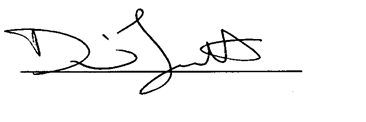 _________________________________